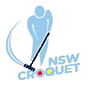 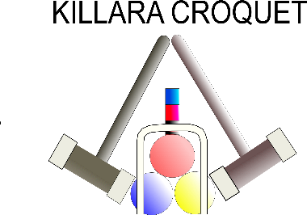 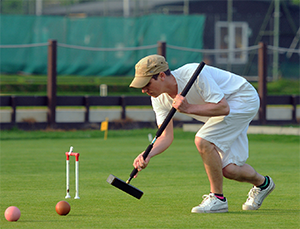                     CNSWACBRONZE SINGLESCHAMPIONSHIPMonday April 11th – Thursday April 14th(It may be played over 3 days)This event will be hosted by and held at KILLARA CROQUET CLUBOpen to handicaps 14-20 18 point gamesOrdinary level playGames will be double-banked Starting time each day will be advised when the number of entries is known.Entries to CNSW by 1st April, 2022 by registering on the Events 2022 page of the website (www.croquet-nsw.org)Enquiries to the Tournament Manager, Susan Howland killarasec@gmail.com 